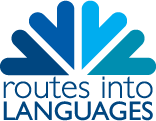 Film and Culture Event (FACE) Wednesday 16th November 2016 – University of LiverpoolBooking Request FormSchool name: 	__________________________________________________________________Contact name: 	__________________________________________________________________Address: 	__________________________________________________________________	__________________________________________________________________Telephone: 	__________________________________________________________________E-mail: 	__________________________________________________________________All correspondence will be sent to this email address so please ensure it is one you check regularly.Number and year group of pupils (a maximum of 27 pupils altogether):French (Year 10)                 Spanish (Year 10)                  German (Year 10)               French (Year 11)                 Spanish (Year 11)                  German (Year 11)         To ensure we place your pupils in an appropriate language taster session, please indicate whether the pupils speak any other languages such as Arabic, Chinese, Farsi or Urdu______________________________________________________________________________Any special requirements?______________________________________________________________________________Charges:£9 per pupil, payable by invoice in advance of the event for the number of pupils you have booked for.  See Terms and Conditions below.  Please state the contact name and address for the invoice to be sent to:____________________________________________________________________________________________________________________________________________________________Terms and ConditionsThese events are very popular and places are limited. All places will be allocated after the closing date of Monday 31st October 2016 so please do not make any travel arrangements until your booking has been confirmed by us.In order to avoid ‘block booking’ and disappointment for schools/colleges on the waiting list, we charge your school/college £9 per head for every pupil you have booked a place for once booking has been confirmed by us. We are not able to provide a refund if you bring less pupils than the number you have booked for.  Cancellations less than 15 working days before the event will still be charged.	P.T.OPlease return this booking form by Monday 31 October 2016  to routes@mmu.ac.ukProject AdministratorRoutes into Languages North WestDepartment of LanguagesManchester Metropolitan UniversityGeoffrey Manton BuildingManchesterM15 6BGTel: 0161-247-3906